Традиційно 21вересня в Україні та у всьому світі відзначають Міжнародний день миру. Сьогодні  мир в Україні - це усвідомлена мета, адже за мирне існування, право жити у власній державі триває боротьба на сході країни. І найвищу цінність миру сьогодні відчула кожна українська родина.З нагоди Дня миру в нашому закладі пройшли тематичні заходи. Серед них - година спілкування, проведена класними керівниками Кудацькою О.В. та Дорчинець Т.П. Учні пригадали історію та символіку цього свята та активно відповідали на питання вікторини до Дня миру. Також було вшановано хвилиною мовчання пам'ять всіх полеглих захисників України, серед яких і наш колега, вчитель Матіко А.І.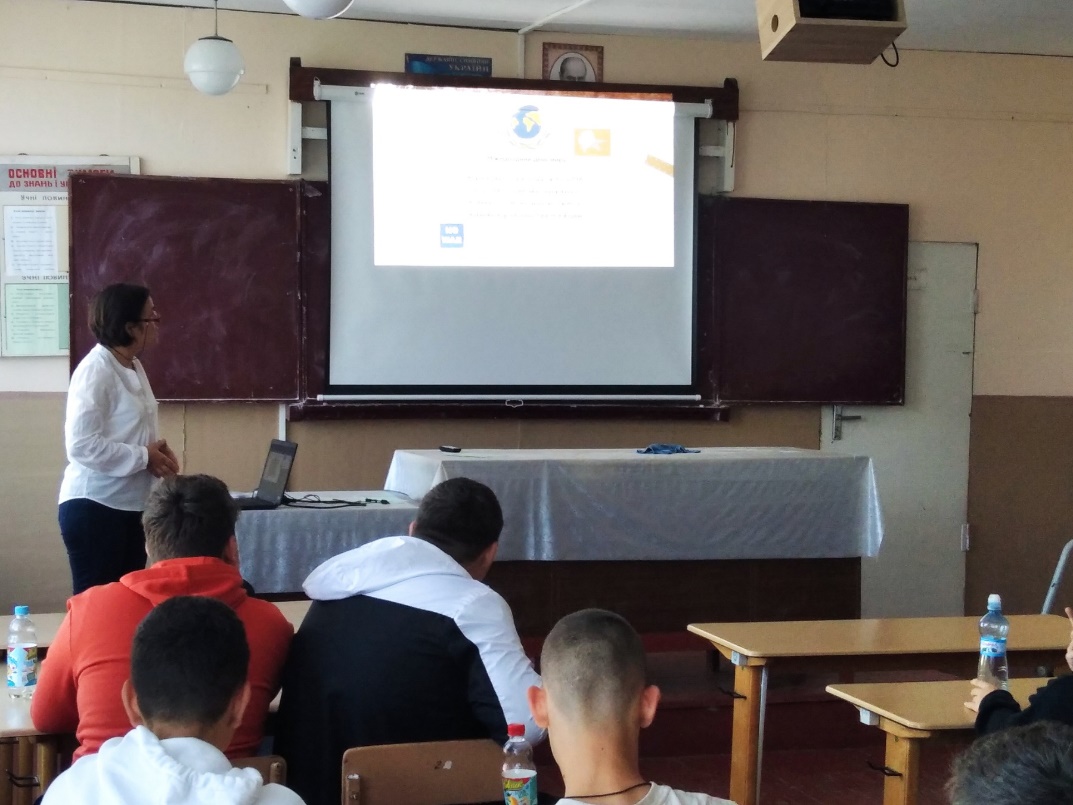 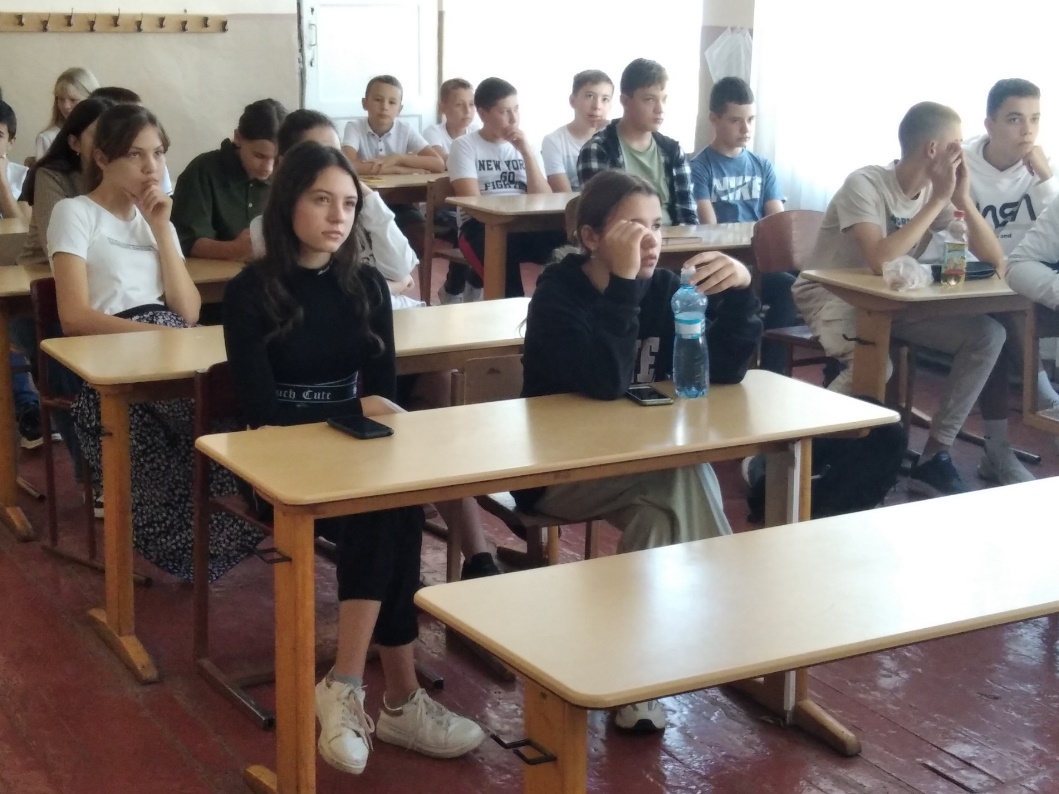 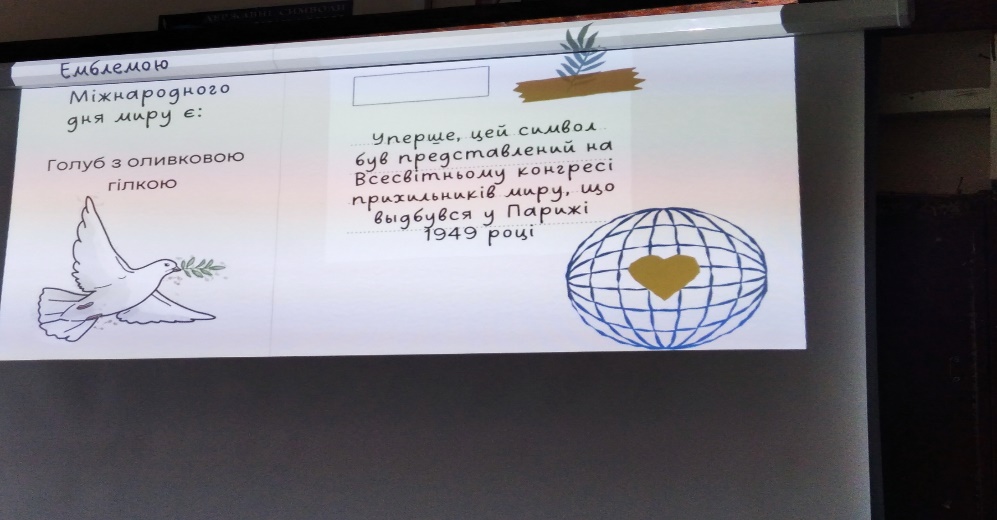 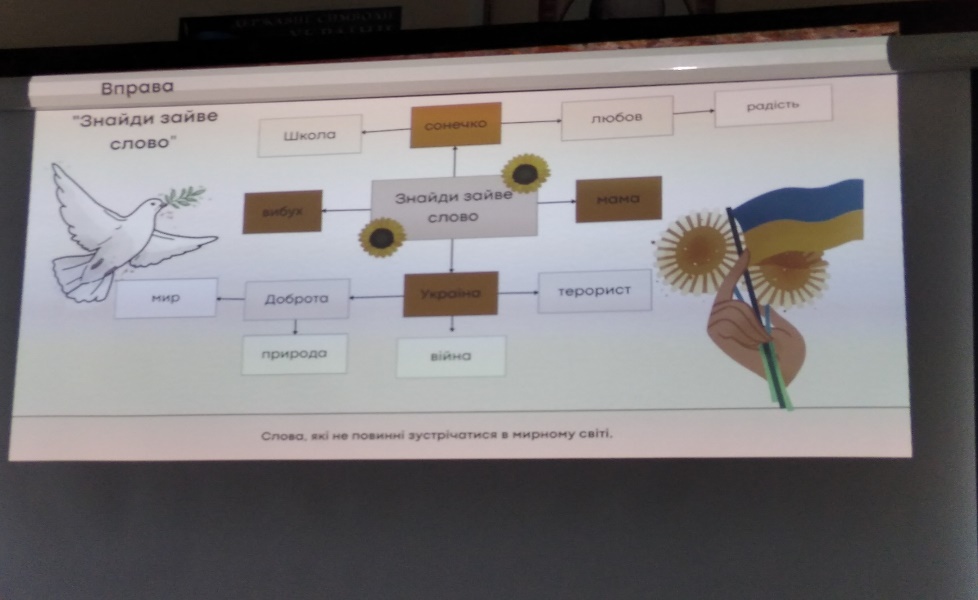 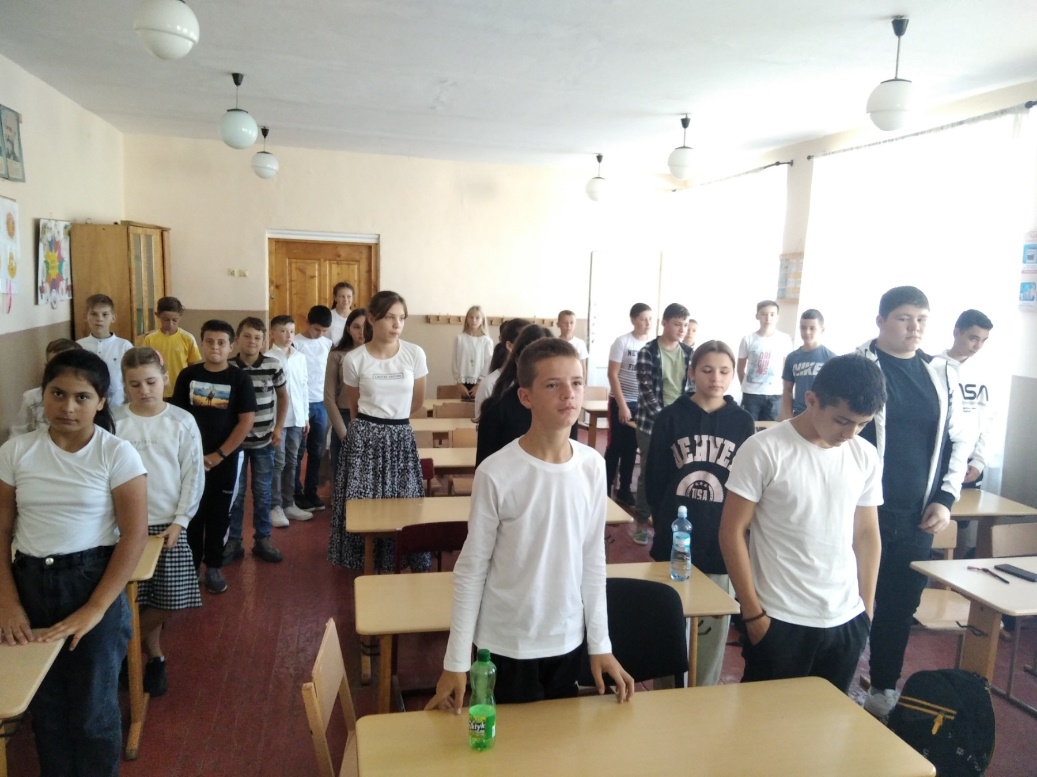 